Сарыбастау ауылындағы орта мектеп МДШО КММСабақтың барысыІІ. Алдыңғы білімді тексеру. «Таза тақта» әдісі арқылы тексеріледі. Қазақстанның табиғи ресурстық әлеуеті тақырыбындағы білімді тексеру үшін үлестірмелі карточкалар тарату . «Екі жақты кесте» толтыруҚБ «Ең көп қате, ең аз қате, ең дұрысы». «Таза тақта» әдісі арқылы тақтадан дұрыс жауапты қарау арқылы өзін- өзі бағалауТаза тақта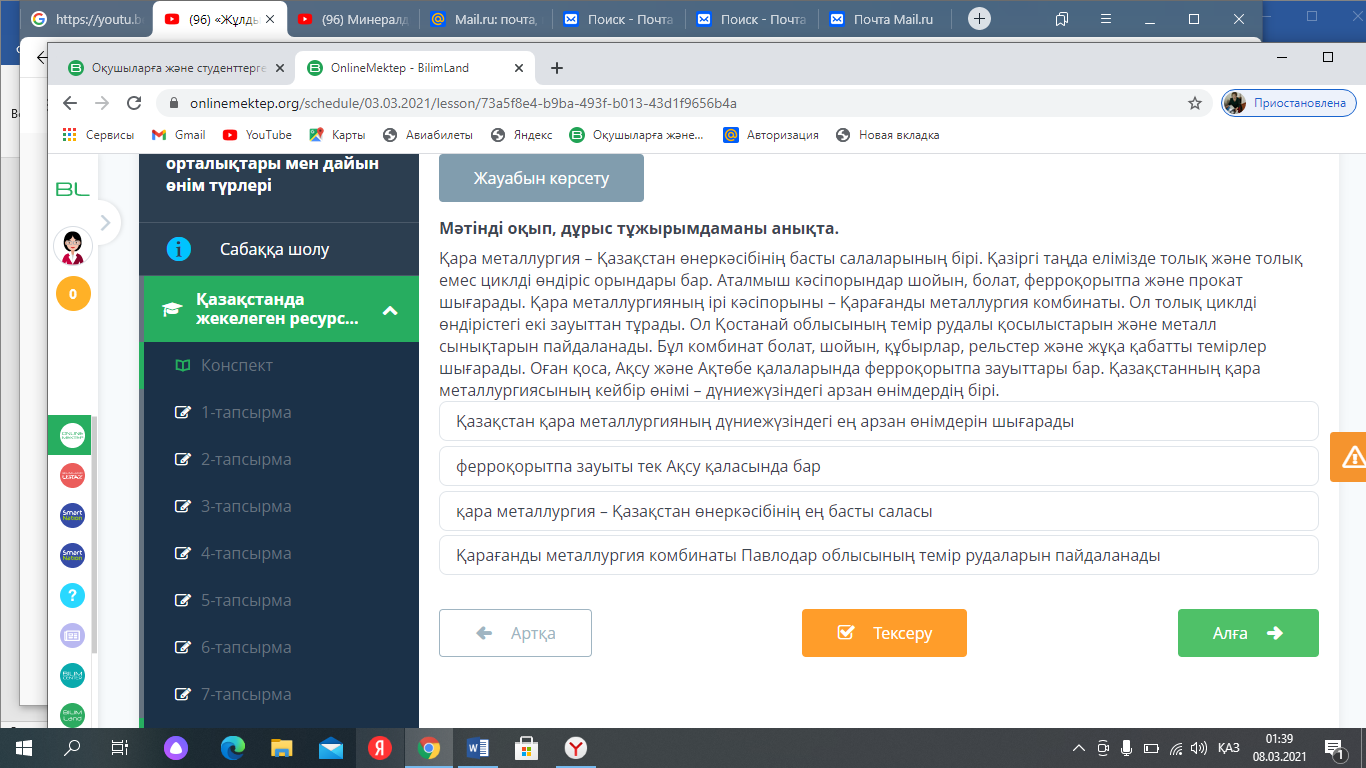 Бөлім:  5. Экономикалық  география 5.1. Табиғи ресурстар Педагогтің аты- жөніАманбекова Чинар БопановнаКүні: 04.03.2021жСынып: Қатысушылар саны        15                        Қатыспағандар саны  0Сабақтың тақырыбы:Қазақстанда жекелеген ресурс түрлерін өңдеу технологиялары, орталықтары мен дайын өнім түрлеріОқу бағдарламасына сәйкес оқу мақсаты:9.5.1.2 Қазақстанда жекелеген табиғи ресурстарды өңдеу технологиясын сипаттап, орталықтары мен дайын өнім түрлерін атайдыСабақтың мақсаты:Барлығы: Қазақстанда жекелеген табиғи ресурстарды өңдеу технологиясын сипаттап, орталықтары мен дайын өнім түрлерін атайды Көпшілігі:  Қазақстандағы табиғи ресурстарды өңдеу саласын анықтайды;Кейбіреуі: Қазақстанда жекелеген табиғи ресурстарды өңдеу орталықтарын кескін картада  көрсетедіБағалау критерийТабиғат ресурстарының өңдеу технологиясын ,дайын өнім түрлерін сипаттайды. Қазақстандағы табиғи ресурстарды өңдеу саласын анықтайды;Өңдеу орталықтары мен дайын өнім түрлерін кескін картаға түсіреді;Сабақтың кезеңі\уақытМұғалімнің іс-әрекетіОқушының іс-әрекетіБағалау Ресурстар Сабақтың  басы1-кезеңҰйымдастыруҮй тапсырмасы 2-3 мин1. Сәлемдесу, оқушыларды тексеру.
2.(С) Психологиялық ахуал қалыптастыру.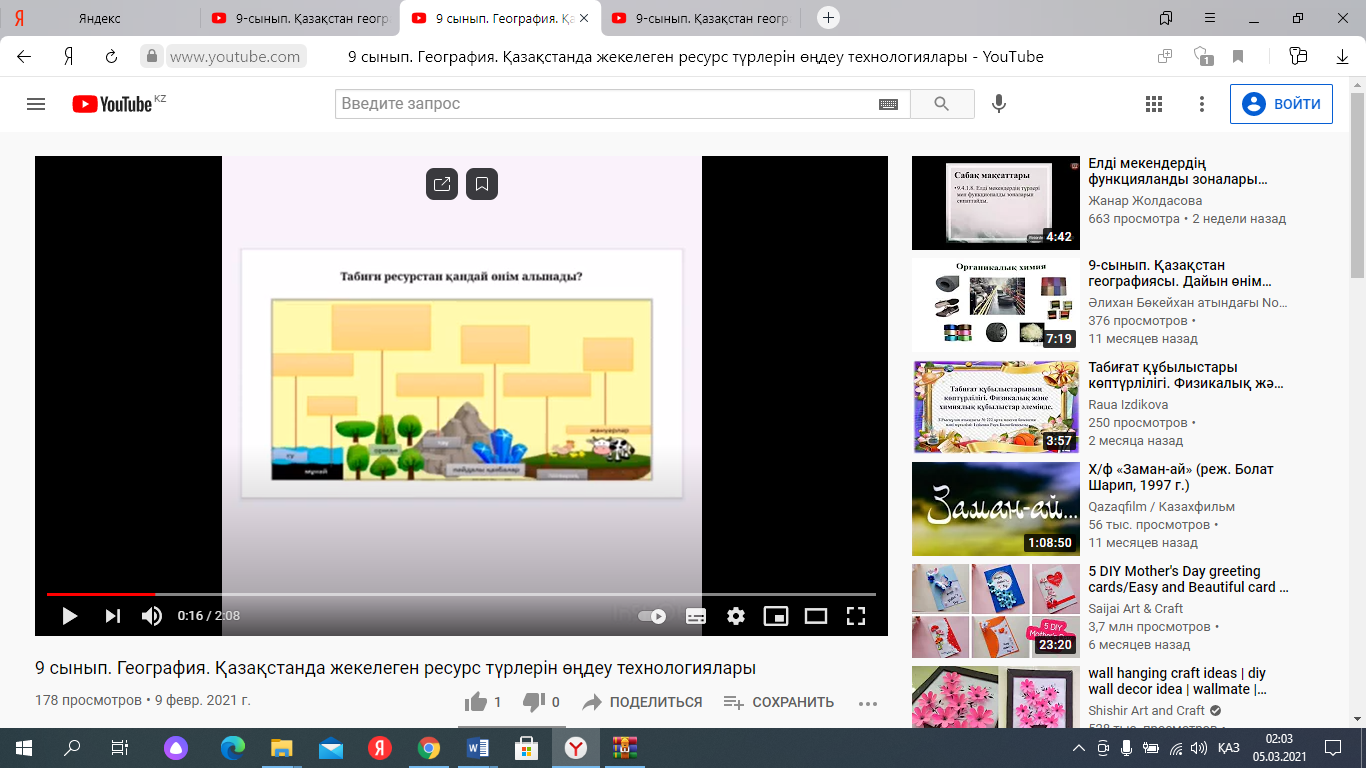 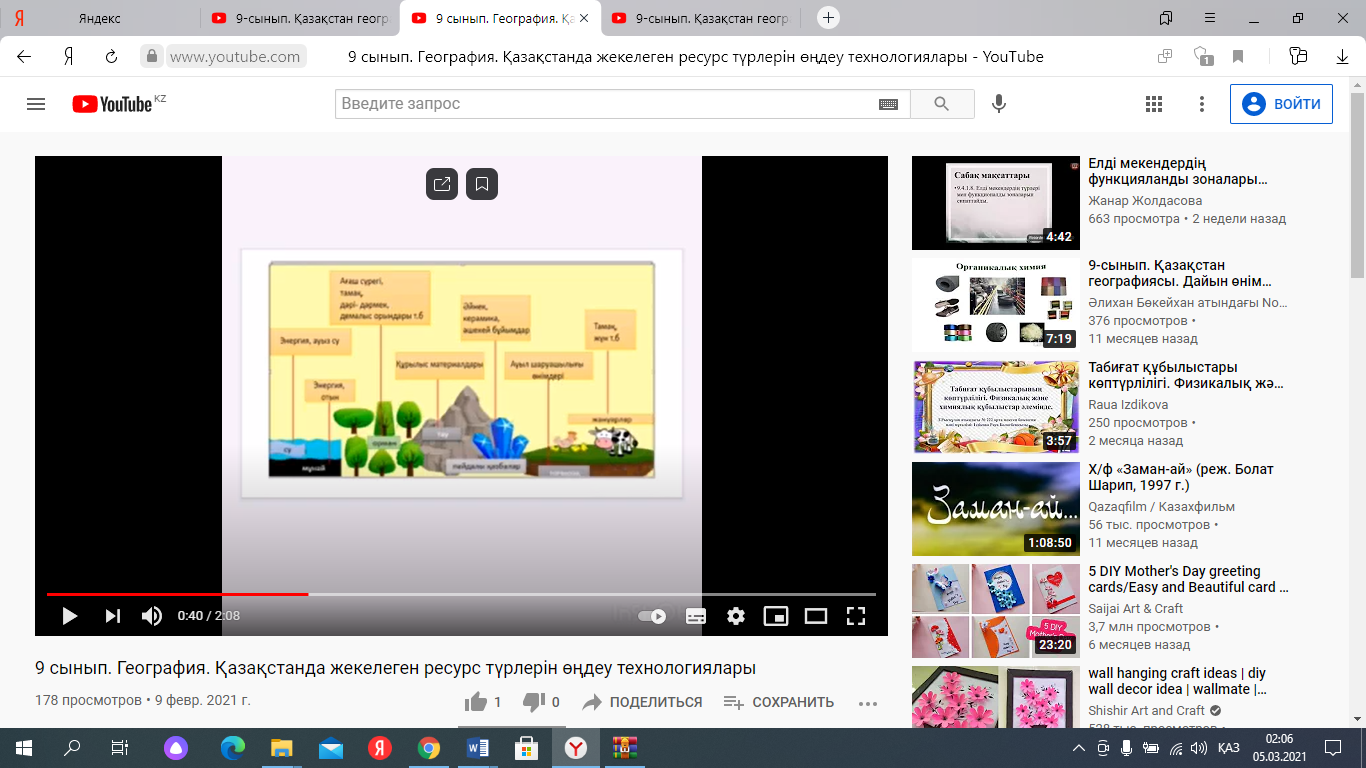 2. Тақтаға сабақтың тақырыбы мен оқу мақсаттары көрсетіледі.СәлемдеседіБір біріне сәттілік тілейдіАлдыңғы білімді тексеру. «Таза тақта» әдісі арқылы тексеріледі. Қазақстанның табиғи ресурстық әлеуеті тақырыбындағы білімді тексеру үшін үлестірмелі карточкалар тарату . «Екі жақты кесте» толтыруДескриптор:- Табиғи ресурстарды атайды;- Табиғи ресурстан қандай өнім алынатынын жазады;Сабақтың тақырыбымен мақсатымен танысадыҚБ «Ең көп қате, ең аз қате, ең дұрысы». «Таза тақта» әдісі арқылы тақтадан дұрыс жауапты қарапдескриптор арқылы бағалау2балл
Оқулық  https://youtu.be/WEh7nURIxykСабақтың ортасы
2-кезеңТеориялықПрактикалық3 мин12 мин12 мин1. Тапсырма «Серпілген сауал»  төменде берілген сұрақтарға жауап береді.1.Күнделікті өмірде пайдаланатын заттардың тізімін атаңдар;2.Бұл заттар неден және қалай жасалғанын ойладыңдар ма?3.Бұл өнімдерді қайда өндіреді?4.Дүкендердің сөресіне және күнделікті тұрмыста пайдалануға түскенге дейін олар қандай кезеңдерден өтті?5.Осы заттардың барлығын өндірумен шаруашылықтың қай саласы айналысады?6.Осы өнімнің құны неге тәуелді?2- Тапсырма.  Оқулықта берілген мәтінді қолдана отырып табиғи ресурстардан дайын өнім алу процесін сипаттайды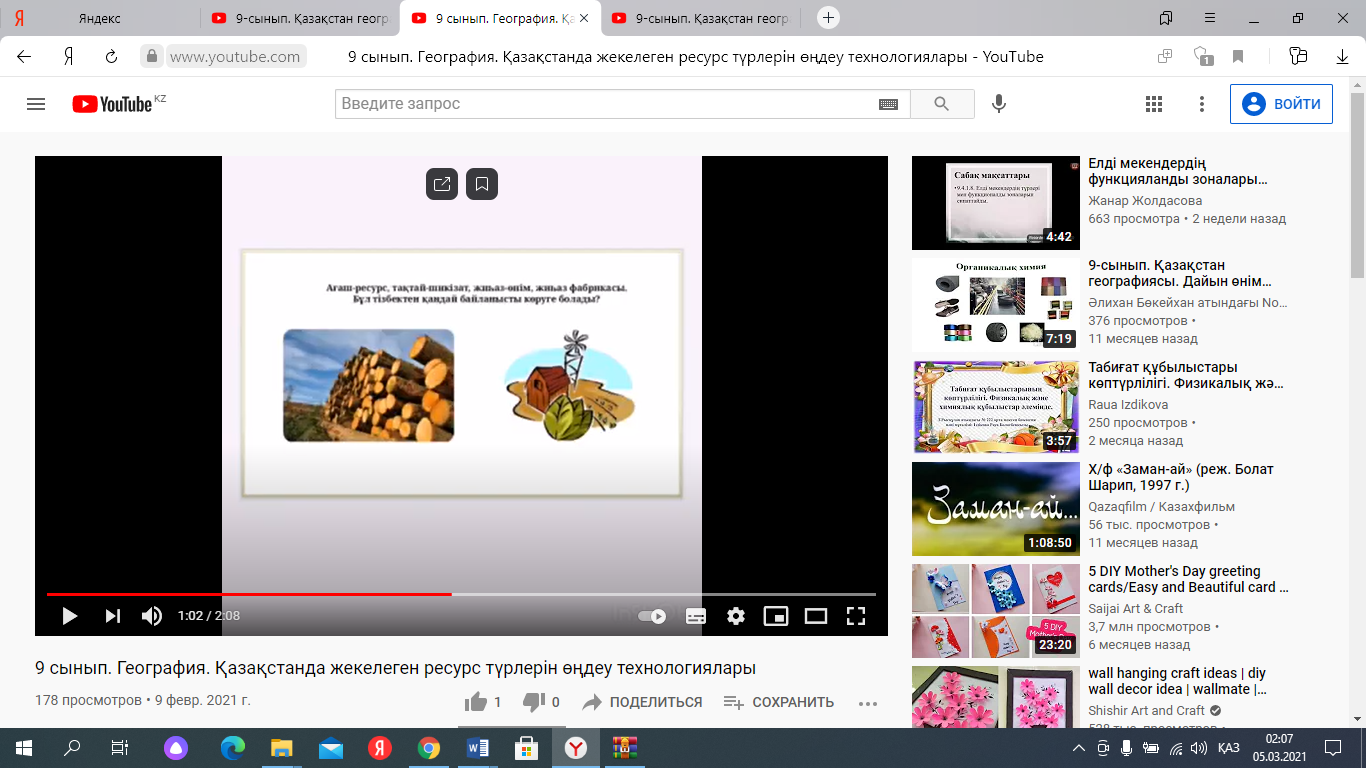 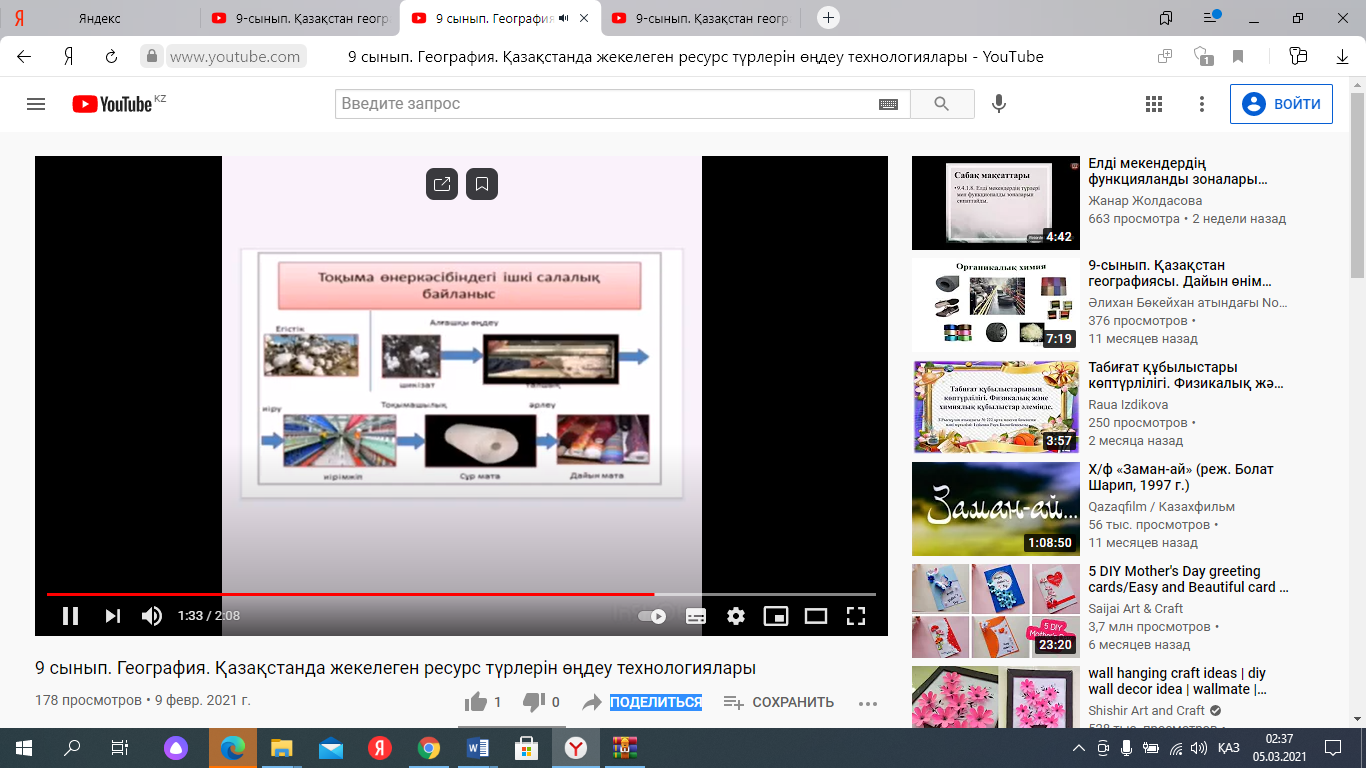 Функционалдық сауаттылыққа арналған  тапсырма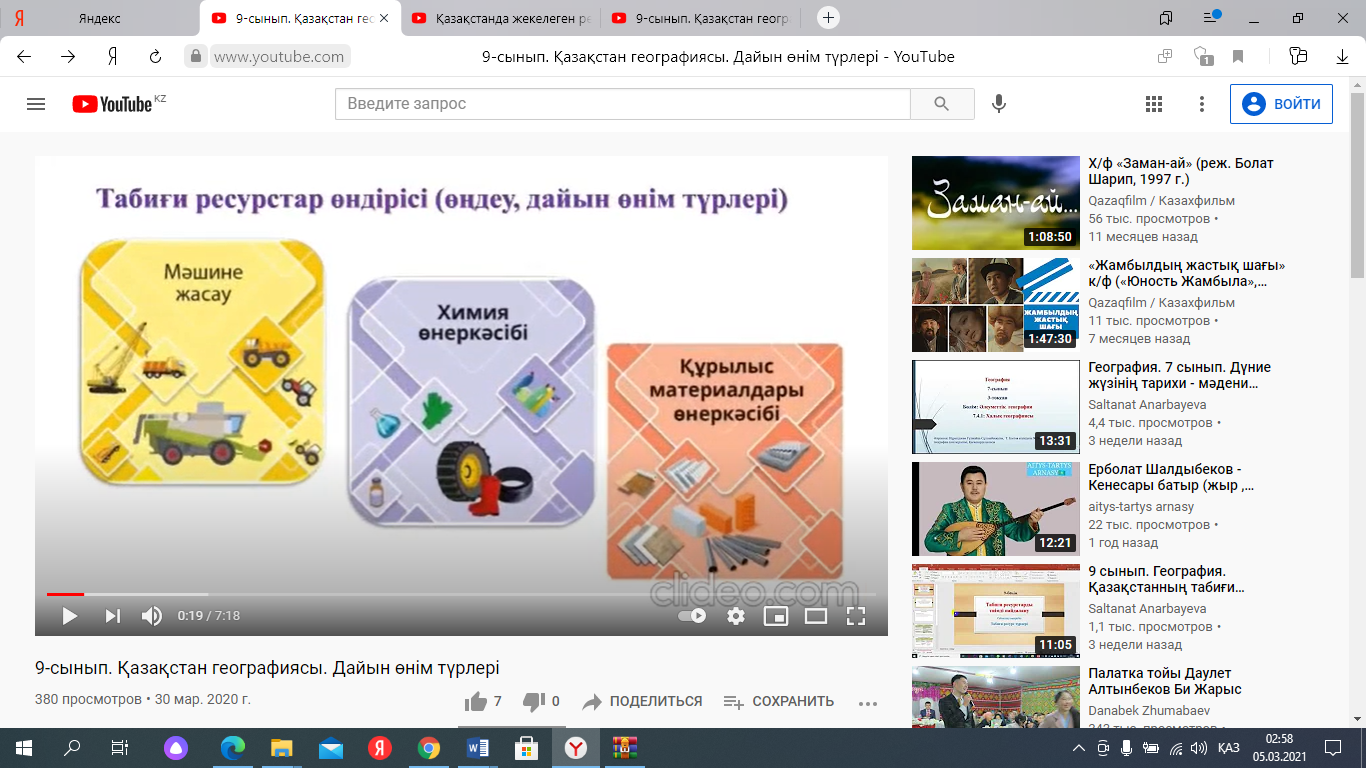 3-тапсырма. Видео сабақ көріп танысамыз. «Түртіп алу» стратегиясын қолдана отырып Кен орын атауы мен өнім өндіру орталықтары атын жазып алу. Өнім өндіру орталықтарын   кескін картаға түсіреді 3. Ресурстардың орталықтары мен дайын өнім түрлерін кескін картаға түсіріңізШартты белгілер: 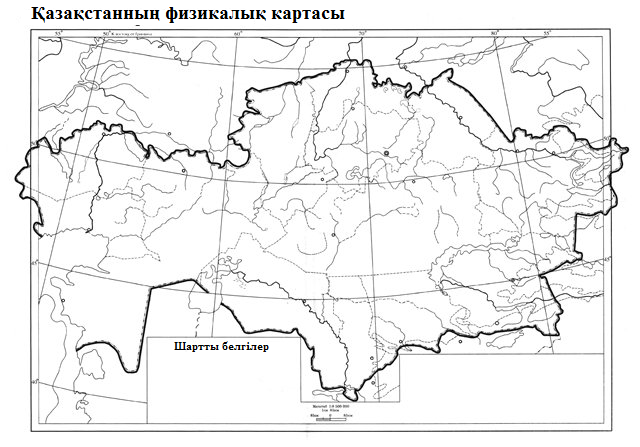 1.Серпілген сауалдарға жауап береді 2.Қалыптастырушы бағалау тапсырмасын орындайдыДескриптор    Білім алушы Табиғи ресурстардан дайын өнім алу процесін сипаттайды;-Функционалдық сауаттылыққа арналған  тапсырма орындайды;Дескриптор    Білім алушы -ресурстардың орталықтары мен дайын өнім түрін шартты белгімен белгілейді;-кескін картаға түсіреді;Дескриптор арқылы бағалау 2балл
Дескриптор арқылы бағалау 3баллДескриптор арқылы бағалау 3баллhttps://youtu.be/WEh7nURIxykhttps://youtu.be/Km02zfic2Ekhttps://youtu.be/fPhecCoOt7IСабақтың соңы3-кезеңКері байланысОқушылардың білімін бағалау«321 стратегиясы»Бүгінгі сабақтан есте қалған 3 нәрсені атаңыз...Сабақ барысында естіген екі ұғым....Талқылау барысында туындаған 1 сұрақ...Үйге тапсырма Өз ойын жазадыТабиғи ресурс атыАлынатын өнім +-СуАуыз су, энергияМұнай Энергия, отынТау Құрылыс материалдарыОрман Ағаш сүрегі, тамақ,дәрі дәрмек демалыс орындарыПайдалы қазбаӘйнек, крахмал, әшекей бұйымдарТопырақ Ауыл шаруашылық өнімдеріЖануар Тамақ, жүн, тері